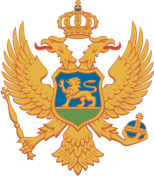 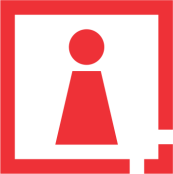 C R N A   G O R AAGENCIJA ZA ZAŠTITU LIČNIH PODATAKAI SLOBODAN PRISTUP INFORMACIJAMAPLAN RADAAGENCIJE ZA ZAŠTITU LIČNIH PODATAKAI SLOBODAN PRISTUP INFORMACIJAMAZA 2024. GODINUPodgorica, decembar 2023.god.UVODPravni osnovPredlaganje i utvrđivanje Plana rada Agencije za zaštitu ličnih podataka i slobodan pristup informacijama je propisano odredbama člana 56 stav 1 tačka 4 i člana 59 stav 1 tačka 4 Zakona o zaštiti podataka o ličnosti (“Službeni list CG”, br. 79/08, 70/09, 44/12 i 22/17), kojima je definisano da Savjet Agencije „utvrđuje godišnji plan rada i godišnji izvještaj o radu Agencije”, a direktor Agencije „predlaže Savjetu Agencije planove rada...”.Takođe, članom 15 stav 1 tačka 4 i članom 19 stav 1 tačka 4 Statuta Agencije definisano je da Savjet Agencije „utvrđuje godišnji plan rada i godišnji i polugodišnje izvještaje o radu Agencije”, a da direktor Agencije „predlaže Savjetu Agencije planove rada...”.Bliža određenja o predlaganju, utvrđivanju i sadržaju godišnjeg plana rada Agencije sadržana su u članu 32 Statuta Agencije, kao i Pravilima o radu Agencije za zaštitu ličnih podataka i slobodan pristup informacijama („Službeni list CG”, broj 26/13). Članom 11 ovih Pravila definisano je da Savjet Agencije utvrđuje godišnji plan rada, na predlog direktora Agencije. Takođe, definisano je da Plan rada sadrži, naročito: pregled aktivnosti kojima se ostvaruju funkcije Agencije (pojedinačno po funkcijama); osnovnu sadržinu posla; nosioce posla (organizaciona jedinica, tim, službenik i dr.); rokove (mjesečno i kvartalno i dr.); subjekte saradnje (pojedinačno naznačenje subjekata i oblika kojima će se saradnja ostvariti) i pregled sredstava potrebnih za programski period.”Nadležnosti AgencijeOsnovna nadležnost Agencije je da obezbijedi adekvatnu nadzornu ulogu u oblasti zaštite ličnih podataka i slobodnog pristupa informacijama u skladu sa zakonom, principima i standardima sadržanim u potvrđenim međunarodnim ugovorima o ljudskim pravima i osnovnim slobodama i opšte prihvaćenim pravilima međunarodnog prava. Agencija ima status pravnog lica sa javnim ovlašćenjima. U vršenju poslova iz svog djelokruga samostalna je i nezavisna.U okviru nadležnosti, shodno Zakonu o zaštiti podataka o ličnosti, Agencija:vrši nadzor nad sprovođenjem zaštite ličnih podataka u skladu sa zakonom;rješava po zahtjevima za zaštitu prava;daje mišljenja u vezi primjene  zakona;daje saglasnost u vezi sa uspostavljanjem zbirki ličnih podataka;daje mišljenje u slučaju kad postoji sumnja da li se određeni skup ličnih podataka smatra zbirkom u smislu ovog zakona;prati primjenu organizacionih i tehničkih mjera za zaštitu ličnih podataka i predlaže poboljšanje tih mjera;daje predloge i preporuke za unaprjeđenje zaštite ličnih podataka;daje mišljenje da li određeni način obrade ličnih podataka ugrožava prava i slobode lica; vodi Registar evidencija o zbirkama ličnih podataka u skladu sa zakonom  i obezbjeđuje njegovu dostupnost javnosti na način utvrđen pravilima o radu Agencije;sarađuje sa organima nadležnim za nadzor nad zaštitom ličnih podataka u drugim zemljama;sarađuje sa nadležnim državnim organima u postupku pripreme propisa koji se odnose na zaštitu ličnih podataka;daje predlog za ocjenu ustavnosti zakona,odnosno ustavnosti i zakonitosti drugih propisa i opštih akata kojima se uređuje pitanja obrade ličnih podataka;nalaže rukovaocu zbirke ličnih podataka,korisniku ili obrađivaču ličnih podataka otkloni nezakonitosti i nepravilnosti prilikom obrade ličnih podataka, u skladu sa zakonom;pokreće postupak pred sudovima i drugim organima u cilju obezbjeđenja primjene zakona;organizuje obuke i na drugi način daje smjernice za primjenu zakona;donosi bliža pravila, propise i druge opšte i pojedinačne akte u skladu sa zakonom i drugim posebnim propisima;podnosi poseban izvještaj o stanju zaštite ličnih podataka Skupštini Crne Gore na zahtjev Skupštine ili kada Agencija ocijeni da za to postoje posebni razlozi.
U okviru nadležnosti, shodno Zakonu o slobodnom pristupu informacijama, Agencija:vrši nadzor nad zakonitošću upravnih akata kojima se rješava o zahtjevima za pristup informacijama i preduzima zakonom propisane mjere;vodi informacioni sistem pristupa informacijama;prati stanje u oblasti pristupa informacijama;vrši inspekcijski nadzor nad primjenom ovog zakona u odnosu na sačinjavanje i ažuriranje vodiča za pristup informacijama, proaktivno objavljivanje informacija i dostavljanje akata i podataka za potrebe vođenja informacionog sistema pristupa informacijama;podnosi zahtjeve za pokretanje prekršajnog postupka za povrede odredaba ovog zakona koje se odnose na sačinjavanje i ažuriranje vodiča za pristup informacijama, proaktivno objavljivanje informacija i dostavljanje akata i podataka za potrebe vođenja informacionog sistema pristupa informacijama i ponovne upotrebe informacija.    5a) vodi i redovno ažurira evidenciju o svim odobrenim isključivim pravima za ponovnu upotrebu informacija;    5b) provjerava opravdanost razloga za odobrenje isključivog prava na ponovnu upotrebu informacija;organizuje obuke i na drugi način daje smjernice za primjenu zakona;vrši i druge poslove propisane ovim zakonom.Zadaci i ciljevi AgencijeZaštita ličnih podataka, u smislu zaštite privatnosti, jeste jedno od osnovnih ljudskih prava te je neophodan  uslov za funkcionisanje svakog demokratskog društva. Ustavom Crne Gore zagarantovana je zaštita svih ljudskih prava i osnovnih sloboda predviđenih Evropskom Konvencijom o zaštiti ljudskih prava i osnovnih sloboda, te između ostalih i prava na privatnost odnosno prava na zaštitu ličnih podataka.Polazeći od činjenice da Agencija još uvijek nije popunila sva radna mjesta predviđena Pravilnikom  o unutrašnjoj organizaciji i sistematizaciji radnih mjesta, to će svakako uticati na pretpostavljene aktivnosti. Naš cilj u oblasti nadzora jeste puna obučenost kontrolora da vrše sveobuhvatan i kvalitetan nadzor u oblasti zaštite ličnih podataka i pristupa informacijama kao i da se postigne potpuna ažurnost kada su u pitanju nadzori predviđeni Planom rada kako u oblasti zaštit ličnih podataka tako i u oblasti pristupa informacijama.Činjenica je da se Agencija prilikom zasnivanja radnog odnosa novih službenika mora rukovoditi sredstvima opredjeljenim budžetom.Zadaci predviđeni Planom predstavljaju dobar putokaz i smjernice za sve zaposlene u Agenciji kako da u skladu sa predviđenim rokovima, a na što efikasniji način, ispoštuju obaveze predviđene Zakonom: ostvarenje planiranog broja inspekcijskih nadzora, datih mišljenja, preporuka, analiza, rješenja, saglasnosti i dr.Ciljevi koji su postavljeni ovim Planom su realni i ostvarljivi.Unutrašnja organizacija i popunjenost radnih mjestaOrgani Agencije su Savjet, koji ima predsjednika i dva člana, i direktor Agencije. Predsjednika i članove Savjeta Agencije imenuje Skupština Crne Gore. Direktora Agencije imenuje Savjet, na osnovu javnog konkursa.Administrativni odbor Skupštine Crne Gore je dao saglasnost 20.01.2017. godine na novi Pravilnik o unutrašnjoj organizaciji i sistematizaciji radnih mjesta, kojim je predviđeno 28 radna mjesta sa 47 izvršioca. Unutrašnju organizaciju Agencije, pored dva organa, čini Stručna služba sa  svojih 5 organizacionih jedinica:Odsjek za nadzor u oblasti zaštite ličnih podataka;Odsjek za predmete i prigovore u oblasti zaštite ličnih podataka;Odsjek za slobodan pristup informacijama;Odsjek za Registar i informacioni sistem;Služba za za pravne, opšte i računovodstvene poslove;Za vršenje poslova iz nadležnosti Agencije sistematizovano je 28 radnih mjesta sa ukupno 47 izvršilaca, i to: Direktor Agencije (1), Interni revizor (1), Pomoćnik direktora (1), Sekretar Agencije (1), Glavni kontrolor u oblasti zaštite ličnih podataka (1), Kontrolor Agencije (za poslove inspekcijskog nadzora u oblasti zaštite ličnih podataka) (4), Kontrolor Agencije (za poslove inspekcijskog nadzora u oblasti zaštite ličnih podataka) (1), Rukovodilac Odsjeka za predmete i prigovore u oblasti zaštite ličnih podataka (1), Pravni savjetnik (3), Savjetnik za saradnju sa rukovaocima (1), Savjetnik za razvoj i unapređenje mjera na zaštiti podataka o ličnosti (1), Rukovodilac Odsjeka za Registar i informacioni sistem (1), Savjetnik za informacioni sistem i održavanje (2), Operater za unos podataka i održavanje (3), Rukovodilac Odsjeka za slobodan pristup informacijama - Glavni kontrolor (1), Savjetnik - kontrolor Agencije (7), Savjetnik (4); Savjetnik - prevodilac (1), Savjetnik za pravne poslove (1), Savjetnik za opšte poslove (1), Računovođa (1), Blaganik (1), Tehnički sekretar-administrator (2), Vozač-dostavljač pošte (1), Higijeničarka (1) Rukovodilac pisarnice (1), Glavni arhivar (1), Arhivar - dokumetarista (2).Na kraju 2023. godine Agencija ima sljedeću kadrovsku popunjenost:Direktor (1);pomoćnik direktora (1);sekretar Agencije (1);glavni kontrolor (1)kontrolor za poslove nadzora na zaštiti ličnih podataka (5);rukovodilac Odsjeka za predmete i prigovore (1);pravni savjetnik  u Odsjeku za predmete i prigovere (2);savjetnik sa saradnju sa rukovaocima (1);rukovodilac Odsjeka za slobodan pristup informacijama (1);savjetnik - kontrolor u Odsjeku za slobodan pristup informacijama (7);savjetnik (4);savjetnik - prevodilac za engleski jezik (1);rukovodilac Odsjeka za Registar i IT (1);operater za unos podataka (2);saradnik za opšte poslove (1);arhivar-dokumentarista (2);rukovodilac pisarnice (1)glavni arhivar (1)vozač i dostavljač pošte (1).Od ukupno sistematizovanih 35 radnih mjesta sa 47 izvršioca, u toku 2023. godine definisane poslove i zadatke je većinom vremena obavljalo 35 izvršilaca. ( 74,4 %)Pretpostavke planiranja      	Budući da živimo u vremenu savremenih informacionih tehnologija koje karakteriše brza razmjena informacija i podataka, između ostalih i podataka o licima, ujedno predstavlja ogroman prostor za zloupoterbu ličnih podataka u razne svrhe. Tim prije, Agencija je obavezna da zahtjeve, podnijete od strane lica kojima su ugrožena prava rješava blagovremeno i kvalitetno.Ostvarenje važnih i složenih zadataka, predviđenih Planom, podrazumijeva marljiv rad i nesebičan trud svih zaposlenih u Agenciji, kao i njihovo sinhronizovano i jedinstveno djelovanje. Protok informacija i koordinacija aktivnosti je neophodna u obavljanju svakog zadatka, bez obzira na koju se organizacionu cjelinu Agencije odnosi, jer je samo na taj način  moguće profesionalno, brzo i kvalitetno sprovoditi planirano.PREGLED AKTIVNOSTISavjet AgencijeNadležnosti Savjeta Agencije su definisane članom 56 Zakona o zaštiti podataka o ličnosti Crne Gore ( "Službeni list Crne Gore", br. 79/08, 70/09, 44/12 i 22/17), članom 40 Zakona o slobodnom pristupu informacijama („Službeni list Crne Gore“, br. 44/12 i 30/17) i članom 15 stav Statuta Agencije za zaštitu ličnih podataka i slobodan pristup informacijama. Savjet Agencije, kao kolektivni organ, odlučuje na sjednicama, većinom glasova od ukupnog broja članova Savjeta. Pravilima o radu Agencije za zaštitu ličnih podataka i slobodan pristup informacijama („Službeni list Crne Gore“, broj 26/13) na bliži način je uređen način rada i postupanja, kao i druga pitanja od značaja za rad Agencije. U 2024. godini, između ostalog, Savjet Agencije:Kontinuirano će vrši nadzor nad zakonitošću upravnih akata kojima se rješava o zahtjevima za pristup informacijama, u skladu sa pristiglim brojem žalbi na rješenja organa vlasti u  rokovima i na način propisanim Zakonom. Preduzimaće  i druge zakonom propisane mjere;utvrdiće godišnji plan rada do 15. januara 2024. godine;utvrdiće godišnji izvještaj o radu Agencije do 15. marta 2024. godine;Razmatraće kvartalne izvještaje o radu Agencije do 15-tog, tekućeg mjeseca za predhodni kvartal;utvrdiće prijedlog finansijskog plana Agencije do 20.02.2024. godine;utvrdiće prijedlog završnog računa Agencije do 20.02.2024. godine;donijeće odluke po prigovoru iz člana 68 stav 3 ovog zakona, u skladu sa brojem pristiglih prigovora na zapisnik kontrolora, po zahtjevu za zaštitu prava;davaće saglasnost na uspostavljanje zbirki ličnih podataka u kojima je planirana automatska obrada podataka, u skladu sa brojem pristiglih zahtjeva;donijeće mišljenja u vezi primjene ovog zakona;donijeće mišljenja u slučaju kad postoji sumnja da li se određeni skup ličnih podataka smatra zbirkom u smislu ovog zakona;donijeće izmjene Pravilnika o unutrašnjoj organizaciji i sistematizaciji Agencije za zaštitu ličnih podataka i slobodan pristup informacijama,  prvi kvartal 2024. godine;analiza i usvajanje svih podzakonskih akata usklađenu sa pozitivnim pravnim propisima , kontinuirano;preduzimaće i druge mjere propisane zakonom i podzakonskim aktima Agencije.Direktor AgencijeZastupa i predstavlja Agenciju;  organizuje i vodi Agenciju; izvršava odluke Savjeta Agencije; predlaže Savjetu Agencije planove rada, izvještaje o stanju zaštite ličnih podataka, mišljenja u vezi primjene ovog zakona, mišljenja u slučaju kad postoji sumnja da li se određeni skup ličnih podataka smatra zbirkom u smislu ovog zakona, mišljenja da li određeni način obrade ličnih podataka ugrožava prava i slobode lica, predloge i preporuke za unapredjenje zaštite ličnih podataka, podnošenje predloge za ocjenu ustavnosti zakona, odnosno ustavnosti i zakonitosti drugih propisa i opštih akata kojima se uredjuju pitanja obrade ličnih podataka i obavlja i druge poslove utvrđene Zakonom i Statutom Agencije.Pomoćnik direktoraPomoćnik direktora pomaže direktoru u radu. U odsutnosti direktora, uz njegovu saglasnost, rukovodi radom Agencije. Obavlja i druge poslove po nalogu direktora. Koordinira radom Agencije u dijelu izrade godišnjeg izvještaja;  obavlja poslove u vezi sa dodatnim obrazovanjem, stručnim usavršavanjem, kao i obukom zaposlenih u Agenciji; vrši predlaganje mjera unapređenja organizacije rada; koordinira u pripremi programa, planova rada i izvještaja o radu unutrašnjih organizacionih jedinica i izradi objedinjenih akata; organizuje i koordinira aktivnosti u vezi saradnje Agencije i državnih organa, međunarodnih organa i nevladinih organizacija u oblasti zaštite ljudskih prava i sloboda, kao i druge poslove po nalogu Direktora i Savjeta Agencije.Odsjek za nadzor u oblasti zaštite ličnih podataka Kontrolori Odsjeka za nadzor vrše eksterni-terenski nadzor, u službenim prostorijama subjekta nadzora rukovaoca, odnosno u prostorijama Agencije kada postoje realne pretpostavke za sprovođenje takvog vida nadzora po službenoj dužnosti. Nadzor po službenoj dužnosti podrazumijeva postupak redovnog i vanrednog nadzora. Redovan inspekcijski nadzor podrazumijeva preduzimanja preventivnih mjera radi sprečavanja nedozvoljene obrade podataka u cilju unapređenja mjera zaštite podataka, utvrđivanja nepravilnosti u postupku prikupljanja, obrade i čuvanja podataka, izrade zapisnika o izvršenom nadzoru, preduzimanja mjera putem donošenja naloga o otklanjanju nepravilnosti, podnošenja zahtjeva za pokretanje prekršajnog postupka i drugih postupaka i mjera koje je Agencija u skladu sa zakonom ovašćena da preduzima.Vanredan nadzor podrazumijeva nadzor po zahtjevu za zaštitu prava i inicijativu za vršenje nadzora.U sprovođenju nadzora kontrolori Odsjeka pored, poštovanja odredbi Zakona o zaštiti podataka o ličnosti, Zakona o opštem upravnom postupku, Zakona o inspekcijskom nadzoru, dužni su postupati shodno Pravilima o radu Agencije i Pravilniku o vršenju nadzora u oblasti zaštite ličnih podataka.Odsjek za predmete i prigovore u oblasti zaštite ličnih podatakaU Odsjeku za predmete i prigovore u oblasti zaštite ličnih podataka obavljaju se poslovi: izrade nacrta mišljenja u vezi primjene Zakona o zaštiti podataka o ličnosti, mišljenja u slučaju kad postoji sumnja da li se određeni skup ličnih podataka smatra zbirkom, mišljenja da li određeni način obrade ugrožava prava i slobode lica; izrade nacrta rješenja po prigovoru na zapisnik o inspekcijskom nadzoru, nacrta zahtjva za pokretanje prekršajnog postupka; saradnja sa rukovaocima u vezi sa dostavljanjem zbirki ličnih podataka; edukacija rukovaoca zbirkama ličnih podataka; izrada nacrta saglasnosti za uspostavljanje zbirki ličnih podataka u slučajevima predviđenim zakonom; pripreme predloga akata Agencije u vezi sa upravnim sporom kao i poslovi u vezi sa izvršenjem odluka Agencije i postupkom prekršajne odgovornosti za povredu zakona; pripreme akata u vezi sa ustavnom žalbom povodom ostvarivanja prava na zaštitu podataka; praćenja sudske prakse u oblasti zaštite ličnih podataka, u vezi sa upravnim sporom i ustavnom žalbom, pred nadležnim sudovima kao i prakse međunarodnih organa; praćenja propisa u vezi sa ostvarivanjem prava na zaštitu podataka i učestvovanje u pripremi akata kojima se inicira izmjena ovih propisa i njihovo usaglašavanje sa propisima i standardima evropskog i međunarodnog prava; priprema akata Agencije kojima se daje inicijativa za donošenje ili izmjenu propisa kao i drugih predloga i preporuka, u cilju sprovođenja i poboljšanja mjera za zaštitu ličnih podataka i integracije odgovarajućih međunarodnih i evropskih standarda u pravni sistem; sprovođenja postupka za utvrđivanje ispunjenosti uslova za iznošenje podataka iz Crne Gore i davanje saglasnosti za iznošenje tih podataka; pripreme predloga akata kojima Agencija daje instrukcije za postupanje u sprovođenju propisa o zaštiti podataka; izrada priručnika i drugih publikacija; praćenja ostvarivanja obaveza rukovaoca i obrađivača podataka i iniciranje nadzora u slučaju potrebe; izrade samostalnih projekata i učestvovanje u zajedničkim projektima na unapređenju zaštite ličnih podataka; praćenja sudske prakse u oblasti zaštite podataka, u vezi sa upravnim sporovima i ustavnim žalbama, pred nadležnim sudovima i međunarodne sudske i druge prakse i drugi poslovi iz djelokruga ovog Odsjeka.Odsjek za slobodan pristup informacijama U Odsjeku za slobodan pristup informacijama se obavljaju poslovi: pripreme nacrta odluke po žalbi na akt o zahtjevu za pristup informaciji; vršenja inspekcijskog nadzora nad primjenom Zakona o slobodnom pristupu informacijama u odnosu na sačinjavanje i ažuriranje vodiča za pristup informacijama, proaktivno objavljivanje informacija i dostavljanje akata i podataka za potrebe vođenja informacionog sistema pristupa informacijama; podnošenja zahtjeva za pokretanje prekršajnog postupka za povrede odredaba Zakona o slobodnom pristupu informacijama koje se odnose na sačinjavanje i ažuriranje vodiča za pristup informacijama, proaktivno objavljivanje informacija i dostavljanje akata i podataka za potrebe vođenja informacionog sistema pristupa informacijama; poslovi u vezi sa ustavnom žalbom povodom ostvarivanja prava na pristup informacijama; praćenja primjene propisa oblasti pristupa informacijama; pripreme prijedloga akata kojima se daje inicijativa za implementaciju odgovarajućih međunarodnih standarda u nacionalni pravni sistem; praćenja sudske prakse u ovoj oblasti; pripreme prijedloga i preporuka u vezi sa pristupom infomacijama; ostvarivanja saradnje sa drugim organima vlasti; pripreme dokumentacije iz domena rada Odsjeka radi postupanja Agencije po zahtjevima za pristup informacijama o radu Agencije; izrada priručnika i drugih publikacija u vezi sa slobodnim pristupom informacijama; sačinjavanja planova rada; izrade, kvartalnih,  godišnjih i posebnih izveštaja i drugi poslovi iz djelokruga ovog Odsjeka.Odsjek za Registar i informacioni sistemU Odsjeku za Registar i informacioni sistem obavljaju se poslovi: vođenja Registra, odnosno registra zbirki podataka i kataloga zbirki podataka, kao i objavljivanje Registra putem interneta; ostvarivanja prava na uvid u evidenciju o zbirci podataka pred Agencijom; informatički i drugi stručni poslovi u vezi sa vođenjem pojedinačnih zbirki podataka; saradnje, davanje instrukcija i pružanja stručne pomoći rukovaocima pojedinačnih zbirki podataka i obrađivačima podataka; obavljanja informatičkih poslova u funkciji Registra i drugih evidencija koje se vode u Agenciji; pripreme dokumenata sa popisom zbirki ličnih podataka radi godišnjeg javnog objavljivanja; praćenja primjene informacionih tehnologija u pogledu zaštite podataka i predlaganja mjera za unapređenje; iniciranja nadzora; ažuriranja web stranice Agencije; održavanja interne razmjene; pripreme informacija iz djelokruga Odsjeka u vezi sa podnešenim zahtjevima za pristup informacijama i dostavljanje Sekretaru Agencije; predlaganje tehničnih mjera za unapređenje zaštite ličnih podataka; vođenja informacionog sistema pristupa informacijama kojim se obezbjeđuje baza podataka; aktima organa vlasti po zahtjevima za pristup informacijama; žalbama na akte po zahtjevima za pristup informacijama, po podnosiocima i organima vlasti; tužbama protiv rješenja o zahtjevima za pristup informacijama, po podnosiocima tužbi i tuženim organima vlasti; odlukama suda po tužbama na rješenja po zahtjevima za pristup informacijama i mjerama protiv organa vlasti zbog nepostupanja u skladu sa ovim Zakonom o slobodnom pristupu informacijama; ažuriranja podataka o podnescima, aktima i preduzetim mjerama na osnovu obavještenja koje organi vlasti dostave Agenciji; sačinjavanje statističkih presjeka o broju zahtjeva, rješenja, tužbi, odluka i dr.Služba za za pravne, opšte i računovodstvene posloveU Službi za pravne, opšte i računovodstvene poslove obavljaju se poslovi: pripreme predloga opštih akata o radu Službe; pripreme i izrade predloga pojedinačnih pravnih akata u vezi prijema u radni odnos i ostvarivanja prava, dužnosti i odgovornosti iz radnog odnosa zaposlenih u Agenciji; preduzimanja mjera bezbjednosti radi zaštite zdravlja na radu i osiguranja zaposlenih; sprovođenja postupaka javnih nabavki i drugi poslovi vezani za javne nabavke; pripreme nacrta ugovora i drugi pravni poslovi od zajedničkog interesa za rad Agencije; stručni i administrativni poslovi za potrebe žalbene, konkursne i drugih komisija i radnih tijela Agencije; pripreme dokumentacije Službe; radi postupanja Agencije po zahtjevima za pristup informacijama o radu Agencije; poslovi u vezi sa organizovanjem službenih putovanja predstavnika i zaposlenih Agencije, kao i aktivnosti Agencije izvan sjedišta organa; izrade finansijskog plana; blagovremenog i namjenskog korišćenja sredstava u skladu sa budžetom i finansijskim planom; vođenja poslovnih knjiga, periodičnih obračuna i završnih računa; izrade finansijskih iskaza i njihovo propisano dostavljanje; blagajničkog poslovanja; knjigovodstveni poslovi; ovjeravanja tačnosti i punovažnosti plaćanja državnim novcem, tačnosti i punovažnosti u prikupljanju državnog novca po posebnom ovlašćenju; vođenja propisanih i drugih evidencija Agencije; izrada zapisnika sa sjednica Savjeta i sastanaka; vođenje press clippinga; izrada saopštenja za javnost; saradnja sa medijima; obavještavanje javnosti o radu Agencije; administrativno tehnički, kancelarijski poslovi. Savjet AgencijePredsjednik, mr Željko RutovićBroj :Datum: r/bAktivnostOpisRokPotrebna sredstva1.Organizacija i vođenje poslove AgencijeU skladu sa svojim ovlašćenjima iz Zakona o zaštiti podataka o ličnosti, Statuta Agencije i drugih akata, direktor organizuje rad i vodi poslove Agencije.Stalan zadatakRedovna budžetska sredstva2.Izvršavanje odluka Savjeta AgencijePoslije donošenja odluka od strane Savjeta Agencije, direktor se stara o blagovremenom izvršavanju tih odluka.Stalan zadatakRedovna budžetska sredstva3.Zaključivanje ugovora o radu sa zaposlenima i odlučivanje o svim pravima i obavezama iz radnog odnosa i u vezi sa radnim odnosomShodno svojim zakonskim ovlašćenjima, direktor zaključuje ugovore o radu sa zaposlenima i odlučuju o svim pravima i obavezama iz radnog odnosa i u vezi sa radnim odnosom.Stalan zadatakRedovna budžetska sredstva4.Organizacija i obezbjeđenje zakonitog i efikasnog obavljanja poslova iz nadležnosti AgencijeOrganizacija i obezbjeđenje zakonitog i efikasnog obavljanja poslova iz nadležnosti Agencije, kao zakonske obaveze direktora Agencije.Stalan zadatakRedovna budžetska sredstva5.Predlog plana rada za 2024. godinuČlanom 11 Pravila o radu Agencije za zaštitu ličnih podataka i slobodan pristup informacijama definisano je da Savjet Agencije utvrđuje godišnji plan rada, na predlog direktora Agencije.Decembar Redovna budžetska sredstva6.Predlog završnog računa za 2023. godinuU skladu sa odredbama Zakona o budžetu i fiskalnoj odgovornosti ("Službeni list Crne Gore", br. 20/14, 56/14, 70/17, 04/18, 55/18 i 66/19), potrošačka jedinica dostavlja Ministarstvu finansija Završni račun za prethodnu godinu. Završni račun, na predlog direktora, utvrđuje Savjet Agencije.15. martRedovna budžetska sredstva7.Predlog finansijskog plana za 2024. godinuU skladu sa odredbama Zakona o budžetu i fiskalnoj odgovornosti, potrošačka jedinica dostavlja Ministarstvu finansija Finansijski plan za tekuću godinu. Finansijski plan, na predlog direktora, utvrđuje Savjet Agencije.15. martRedovna budžetska sredstva8.Predlog budžetskog zahtjeva za 2025. godinuNa osnovu dopisa Ministarstva finansija, Uputstva za izradu budžeta i Smjernica makroekonomske i fiskalne politike za period 2022-2025. godine, biće izrađen Predlog zahtjeva za budžet Agencije za 2025. godinu. Avgust Redovna budžetska sredstva9.Predlozi mišljenja Direktor Agencije dostavlja Savjetu Agencije predlog mišljenja u vezi primjene zakona, mišljenja u slučaju kad postoji sumnja da li se određeni skup ličnih podataka smatra zbirkom, mišljenja da li određeni način obrade ličnih podataka ugrožava prava i slobode lica.Stalan zadatakRedovna budžetska sredstva10.Predlozi i preporuke za unaprjeđenje zaštite ličnih podatakaDirektor Agencije dostavlja Savjetu Agencije predloge i preporuke za unaprjeđenje zaštite ličnih podataka.Stalan zadatakRedovna budžetska sredstva11.Podnošenje predloga za ocjenu ustavnosti zakona, odnosno ustavnosti i zakonitosti drugih propisa i opštih akata kojima se uređuju pitanja obrade ličnih podatakaDirektor Agencije dostavlja Savjetu Agencije predlog za ocjenu ustavnosti zakona, odnosno ustavnosti i zakonitosti drugih propisa i opštih akata kojima se uređuju pitanja obrade ličnih podataka.Stalan zadatakRedovna budžetska sredstvar/bAktivnostOpisRokPotrebna sredstva1.Koordinacija na izradi Izvještaja o stanju zaštite ličnih podataka i stanju u oblasti pristupa informacijama za 2023. godinuČlanom 62 Zakona o zaštiti podataka o ličnosti definisana je obaveza Agencije za zaštitu ličnih podataka i slobodan pristup informacijama da podnosi godišnji izvještaj o stanju zaštite ličnih podataka Skupštini Crne Gore do 31. marta tekuće godine za prethodnu godinu. Takođe, članom 43 Zakona o slobodnom pristupu informacijama definisana je obaveza Savjeta Agencije da jednom godišnje podnese Skupštini Crne Gore izvještaj o stanju u oblasti pristupa informacijama.31. martNijesu potrebna sredstva2.Izrada Izvještaja o sprovođenju Plana integriteta za 2023. godinuPlan integriteta је interni antikorupcijski dokument u kome je sadržan skup mjera kojima se sprečavaju i otklanjaju mogućnosti za nastanak i razvoj različitih oblika koruptivnog ponašanja u okviru organa. U skladu sa članom 77 Zakona o sprječavanju korupcije („Službeni list Crne Gore“, br. 53/14 i 42/17) neophodno je sačiniti Izvještaj o sprovođenju Plana integriteta za 2023. godinu do 15. aprila tekuće godine za prethodnu godinu.15. aprilNijesu potrebna sredstva3.Izrada Plana za unapređenje finansijskog upravljanja i kontrola za 2024. god. sa Izvještajem o realizaciji za unapređenje FMC za 2023. god.Na osnovu Zakona o upravljanju i unutrašnjim kontrolama u javnom sektoru (“Službeni list CG”, br. 75/18) i Uputstva o sadržaju izvještaja i načinu izvještavanja o sistemu finansijskog upravljanja i kontrola definisana je obaveza izrade planova, sprovođenje planiranih aktivnosti u uspostavljanju i razvoju sistema finansijskog upravljanja i kontrola i način izvještavanja.15. februarNijesu potrebna sredstva4.Koordinacija na poslovima dodatnog obrazovanja, stručnog usavršavanja, kao i obuka zaposlenih u AgencijiPraćenjem kalendara obuka Uprave za kadrove, na vrijeme će se delegirati predstavnici Agencije za učešće na tematskim obukama. Takođe, u zavisnosti od tematike, delegiraće se predstavnici Agencije za obuke i seminare u organizaciji drugih organa ili NVO-a.KontinuiranoRedovna budžetska sredstva5.Koordinacija u pripremi programa, planova rada i izvještaja o radu unutrašnjih organizacionih jedinica i izradi objedinjenih akataPomoćnik direktora će koordinirati poslove u pripremi programa, planova rada i izvještaja (kvartalnih, posebnih i godišnjih) o radu unutrašnjih organizacionih jedinica i izradi objedinjenih akata koji se dostavljaju Skupštini, drugim organima ili Savjetu Agencije.KontinuiranoNijesupotrebna sredstva6.Koordinacija aktivnosti u vezi saradnje Agencije i državnih organa, međunarodnih organa i NVO u oblasti zaštite ljudskih prava i slobodaSve aktivnosti na planu saradnje Agencije i državnih organa, međunarodnih organa i nevladinih organizacija u oblasti zaštite ljudskih prava i sloboda, koordinira pomoćnik direktora.KontinuiranoNijesu potrebna sredstva7.Vodič za pristup informacijama u posjedu AgencijeZSPI, članom 11 propisano je obaveza organa vlasti da sačini, objavi i redovno ažurira vodič za pristup informacijama u svom posjedu. Ažuriranje vodiča za pristup informacijama se vrši jednom godišnje, odnosno u roku od 30 dana od dana promjene vrsta informacija u njegovom posjedu i podataka od značaja za pristup informacijama.Maj ili 30 dana od dana promjene vrste inf.Nijesu potrebna sredstva8.Izrada predloga Komunikacione strategijeKomunikaciona strategija Agencije treba da definiše ključne aktere u procesu, ciljne grupe, modele interne i eksterne komunikacije sa javnošću, kao i odgovarajuće mehanizme za mjerenje uspješnosti njene implementacije.II kvartalNijesu potrebna sredstva9.Osiguranje učešća svih relevantnih subjekata prilikom kreiranja politike razvoja i upravljanjaU cilju uspješnosti rada Agencije, neophodno je osigurati učešće svih relevantnih subjekata i organizacionih jedinica prilikom kreiranja politike razvoja i upravljanja.KontinuiranoNijesu potrebna sredstva10.Vođenje evidencije o zahtjevima za izuzeće zbog sukoba interesaU skladu sa odredbama Zakona o sprječavanju korupcije kao i internim aktima Agencije, kontinuirano će se voditi evidencija o zahtjevima za izuzeće zbog sukoba interesa.KontinuiranoNijesu potrebna sredstva11.Vođenje evidencije prijavljenih poklonaČlanom 19 stav 1 Zakona o sprječavanju je propisano da je organ vlasti dužan da izvod iz evidencije poklona koju vodi dostavi Agenciji do kraja marta tekuće za prethodnu godinu.31. martNijesu potrebna sredstva12.Vođenje evidencije sponzorstva i donacijaČlanom 22 stav 1 Zakona o sprječavanju korupcije  organ vlasti dužan je da, do kraja marta tekuće godine za prethodnu godinu, Agenciji dostavi pisani izvještaj o primljenim sponzorstvima i donacijama sa kopijom dokumentacije u vezi sa tim sponzorstvima ili donacijama.31. martNijesupotrebna sredstva13.Participacija u Radnoj grupi za poglavlje 23Kao predstavnik Agencije, redovno prisustvovati sastancima Radne grupe, učestvovati u njenom radu i dostavljati tražene informacije iz domena rada i nadležnosti Agencije i o tome obavještavati direktora i Savjet Agencije.KontinuiranoNijesu potrebna sredstva14.Kontakt osoba za STOU ime Agencije, kao podrška ekspertskom timu za Pregovore u okviru STO na temu elektronske trgovine, pomoćnik direktora je kontakt osoba. Tražene podatke iz oblasti rada i nadležnosti Agencije na vrijeme dostavljati.KontinuiranoNijesu potrebna sredstva15.Kontakt osoba za energetsku efikasnostU ime Agencije, a za potrebe realizacije projekta „Uspostavljanje inventara javnih objekata na državnom i lokalnom nivou za potrebe sprovođenja mjera energetske efikasnosti“ kojeg sprovodi Ministarstvo ekonomije, pomoćnik direktora je kontakt osoba.KontinuiranoNijesu potrebna sredstva16.Izrada kvartalnih izvještaja o realizaciji Plana optimizacije javne uprave 2022-2024U skladu sa Strategijom reforme javne uprave, odnosno Planom optimizacije javne uprave, Ministarstvu javne uprave se dostavljaju kvartalni izvještaji na propisanim obrascima.KvartalnoNijesu potrebna sredstva17.Izdavanje naloga za vršenje nadzora Odsjeku za nadzorSvaku inicijativu za pokretanje postupka nadzora ili zahtjev za zaštitu prava prati izdavanje naloga za vršenje nadzora od strane pomoćnika direktora Odsjeku za nadzor.KontinuiranoNijesu potrebna sredstva18.Izdavanje naloga za vršenje inspekcijskog nadzora Odsjeku za SPISvaku inicijativu za pokretanje postupka inspekcijskog nadzora ili redovni nadzor po Planu rada prati pisani nalog za vršenje inspekcijskog nadzora.KontinuiranoNijesu potrebna sredstva19.Proslijeđivanje Zaključaka Savjeta Agencije rukovodiocima organizacionih jedinica AgencijePoslije svake sjednice Savjeta Agencije, sve relevantne zaključke proslijeđivati rukovodiocima organizacionih jedinica Agencije na realizaciju.KontinuiranoNijesu potrebna sredstva20.Izrada Zahtjeva za budžet za 2025. godinuNa osnovu dopisa Ministarstva finansija, Uputstva za izradu budžeta i Smjernica makroekonomske i fiskalne politike za period 2020-2023, biće izrađen Predlog zahtjeva za budžet Agencije za 2025. godinu.III kvartalNijesu potrebna sredstvar/bAktivnostOpisRokPotrebna sredstva1.Redovan nadzor po službenoj dužnostiS obzirom na obaveze iz Sporazuma o saradnji Crne Gore i Evropske jedinice za pravosudnu saradnju – EUROJUST, u toku 2024. godine započeće proces nadzora u Vrhovnom državnom tužilaštvu.Stalan zadatakRedovna budžetska sredstva2.Vanredan nadzorU dijelu vanrednog nadzora, kontrolori Agencije će postupiti po svim zahtjevima i inicijativima za zaštitu prava u cilju zaštite ljudskih prava i osnovnih sloboda, a naročito pravo na privatnost u pogledu obrade ličnih podataka koji se na njih odnose, po dinamici koja podrazumijeva ažuran, dosljedan i profesionalan odgovor Agencije prema zakonskim obavezama. Stalan zadatakRedovna budžetska sredstva3.Inicijativa Savjetu Agencije za pokretanje prekršajnog postupkaKontrolori će nakon sprovedenog nadzora inicirati pokretanje postupka utvrđivanja prekršajne odgovornosti kontrolisanih subjekata koji nisu ispoštovali mjere ukazivanja putem zapisnika, koja se dostavlja Savjetu na odlučivanje.Stalan zadatakNijesu potrebna sredstva4.Iniciranje vršenja inspekcijskog nadzoraIniciranje vršenja inspekcijskog nadzora na osnovu saznanja i informacija iz elektronskih i štampanih medija.Po saznanjuNijesu potrebna sredstva5.Sačinjavanje planova rada kontrolora, kao i polugodišnjeg i godišnjeg  izvještaja o radu OdsjekaShodno definisanim procedurama u Odsjeku za nadzor sačinjavaju se planovi rada Odsjeka, kao i polugodišnji i godišnji  izvještaji o radu Odsjeka. KvartalnoGodišnje Nijesu potrebna sredstva7.Obuke odgovornih lica za zaštitu ličnih podatakaKontrolori Odsjeka za nadzor uzeće učešće i preduzeti potrebne aktivnosti na obuci odgovornih lica za oblast zaštite ličnih podataka  kod rukovaoca zbirki ličnih podataka. Stalan zadatakRedovna budžetska sredstva8.Obuke kontroloraKontrolori Odsjeka će pohađati obuke, radionice, seminare radi unapređenja znanja u oblasti zaštite ličnih podataka i drugim oblastima koji se organizuju od strane Uprave za kadrove, odnosno stranih eksperata.Stalan zadatakRedovna budžetska sredstvar/bAktivnostOpisRokPotrebna sredstva1.Davanje PreporukaPriprema Nacrta preporuka koje se izdaju u cilju ukazivanja na nedostatke u primjeni Zakona o zaštiti podataka o ličnosti i koje sadrže smjernice za poboljšanje, odnosno unapređenje mjera; KontinuiranoNisjesupotrebna sredstva2.Izrada Nacrta saglasnosti za iznošenje ličnih podataka  van Crne Gore Provjera uslova i pravnog osnova za iznošenje podataka u zemlje koje nijesu članice EU niti evropskog ekonomskog prostora; sastavljanje liste država i međunarodnih organizacija sa odgovarajuće uređenom zaštitom podataka; pripreme predloga za unapređenje mjera zaštite podataka o ličnostiPo prispjelom zahtjevu Nijesupotrebna sredstva3.Praćenja propisa – usaglašavanje zakonodavstvaPraćenja propisa u vezi sa ostvarivanjem prava na zaštitu podataka i učestvovanje u pripremi akata kojima se inicira izmjena ovih propisa i njihovo usaglašavanje sa propisima i standardima evropskog i međunarodnog prava i odredbama Zakona o zaštiti podataka o ličnosti.KontinuiranoNijesu potrebna sredstva4.Izrada Nacrta Saglasnosti za uspostavljanje Zbirke ličnih podatakaIzrada saglasnosti po zahtjevima u slučajevima predviđenim članom 28 Zakona, odnosno u slučajevima obrade posebnih kategorija ličnih podataka, biometrijskih podataka, obrade podataka putem video nadzora i podataka koji se odnose na procjenu ličnosti, sposobnosti ili ponašanja, kao i kada obrada ličnih podataka predstavlja poseban rizik za prava i slobode licaPo prispjelom zahtjevuNijesu potrebna sredstva5.Izrada nacrta mišljenja u vezi primjene ZOZPOLPripreme Nacrta mišljenja kojima Agencija daje mišljenje u vezi sa sprovođenjem i primjenom Zakona o zaštiti podataka o ličnosti na zahtjev podnosioca koji može biti fizičko ili pravno lice. Po prispjelom zahtjevuNijesu potrebna sredstva6.Izrada nacrta mišljenja u vezi sa zbirkama ličnih podatakaPriprema Nacrta mišljenja u slučajevima kada postoji sumnja da li se određeni skup ličnih podataka smatra zbirkom u smislu ZOZPOLPo prispjelom zahtjevuNijesu potrebna sredstva7.Izrada mišljenja o načinu obrade ličnih podatakaPriprema Nacrte mišljenja da li određeni način obrade ličnih podataka ugrožava prava i slobode licaPo prispjelom zahtjevuNijesu potrebna sredstva8.Izrada  Nacrta  odgovora na tužbu i Zahtjeva za vanredno preispitivanje sudske odluke Priprema ili izrada Nacrta odgovora na Tužbu koja se dostavlja na izjašnjenje od strane Upravnog suda;Priprema Nacrta Zahtjeva za vanredno preispitivanje pravosnažne sudske odluke koja se podnosi Vrhovnom suduPo prispjeloj tužbiNijesu potrebna sredstva9.Praćenje sudske praksePraćenje sudske prakse u oblasti zaštite podataka, u vezi sa upravnim sporovima i ustavnim žalbama, pred nadležnim  sudovima i međunarodne sudske i druge prakse i drugi poslovi iz djelokruga ovog odsjeka. KontinuiranoNijesu potrebna sredstva10.Iniciranje vršenja nadzoraIniciranje vršenja inspekcijskog nadzora na osnovu saznanja i informacija iz elektronskih i štampanih medija i kada se radi o prethodnoj provjeri.Po saznanjuNijesu potrebna sredstva11.Edukacija državnih organa i organa  državne uprave, privrednih subjekata, NVO, građanaEdukacija predstavnika rukovaoca u vezi sa izvršavanjem zakonskih obaveza, odnosno dostavljanjem zbirki ličnih podataka i Pravila obrade i zaštite ličnih podataka; učešće na sastancima, seminarima i obukama koje se organizuju od strane Agencije za rukovaoce zbirki ličnih podatakaSvakodnevno ili po inicijativi rukovaocaRedovna budžetska sredstva12.Praćenje mjera zaštite ličnih podatakaPraćenje primjene organizacionih i tehničkih mjera za zaštitu ličnih podataka i predlaganje poboljšanja tih mjeraPo saznanjuNijesu potrebna sredstva13.Javne publikacijeIzrade samostalnih projekata i učestvovanje u zajedničkim projektima na unapređenju zaštite ličnih podataka;  sprovođenje aktivnosti na promovisanju rada Agencije i edukaciji opšte javnosti kroz izradu publikacija, flajera, brošura, video materijala (tv spotova) i sl.Na godišnjem nivouRedovna budžetska sredstva14.Međunarodna saradnja Unapređenje međunarodne saradnje kroz nastavak procesa zaključivanja Memoranduma i Deklaracija o saradnji, kojima se definišu budući odnosi sa Agencijama iz regiona i šire pripremom Nacrta memoranduma o saradnji, priprema nacrta odgovora na upitnike, formulare i dr. koji su dostavljeni Agenciji.Po potrebiRedovna budžetska sredstva15.Izrada Izvještaja o stanju u oblasti zaštite ličnih podatakaUčestvovanje u pripremi  kvartalnih, posebnih i godišnjih Izvještaja o stanju u oblasti zaštite ličnih podataka; učestvovanje u izradi Izvještaja koji se dostavljaju na Zahtjev nadležnih državnih organaKvartalnoGodišnjePo zahtjevuNijesu potrebna sredstva16.Izrada Rješenja -po Prigovoru na zapisnik-po Zahtjevu za privremenu zabranu dalje obrade ličnih podatakai dr.Odsjek za predmete i prigovore priprema Nacrte Rješenja kojima se usvaja ili odbija Prigovor izjavljen na zapisnik o izvršenom nadzoru. Rok za izradu rješenja je 15 dana od dana podnošenja Prigovora.Rješenje po Zahtjevu za privremenu zabranu dalje obrade ličnih podataka se izrađuje u skladu sa članom 47 Zakon ao zaštiti podataka o ličnosti u roku od 15 dana od dana podnošenja Zahtjeva.Po prispjelom Prigovoru/ZahtjevuNijesu potrebna sredstva17.Stručno usavršavanje zaposlenih u OdsjekuZaposleni u Odsjeku će pohađati obuke, radionice i seminare radi unapređenja znanja u oblasti zaštite ličnih podataka i u drugim oblastima koji se organizuju od strane Uprave za kadrove kao i druge obuke i stručne skupove u zemlji i inostranstvu u cilju stručnog usavršavanja.Po planu obuka i pozivuRedovna budžetska sredstva18.Sačinjavanje nacrta odgovora na e-mailove, dopise i upite Odgovori na dopise, upite i e-mailove se sašinjavaju u formi nacrta i dostavljaju direktoru uz propratni akt na dalju proceduru.Po prispjelom dopisuNisu potrebna sredstvar/bAktivnostOpisRokPotrebna sredstva1.Priprema nacrta drugostepenih rješenja Savjeta Agencije po osnovu podnijetih žalbi stranke koja je nezadovoljna odlukom organa vlasti u prvom stepenu.Nakon održane sjednice Savjeta pristupa se izradi pisanog otpravka drugostepenog rješenja odnosno zaključka po izjavljenoj žalbikontinuiranoNijesu potrebna sredstva2.Priprema nacrta odgovora na tužbe koje se Agenciji dostavljaju preko Upravnog sudaKompletiranje spisa predmeta  i slanje odgovora na tužbu Upravnom sudu Crne GorekontinuiranoNijesu potrebna sredstva3.Priprema nacrta odgovora na zahtjev za vanredno preispitivanje odluke Upravnog suda Crne Gore koje se Agenciji dostavljaju preko Vrhovnog suda Crne GoreKompletiranje spisa predmeta  i slanje odgovora na zahtjev za vanredno preipitivanje odluka Upravnog suda  Vrhovnom sudu Crne Gorekontinuirano	Nijesu potrebna sredstva4.Vršenje redovnog inspekcijskog nadzora nad primjenom Zakona o slobodnom pristupu informacijama u Ministarstvima i u sedam crnogorskih opština.Planiranje i sprovođenje inspekcijskog nadzora nad primjenom Zakona o slobodnom pristupu informacijama. U 2024. godini redovni inspekcijski nadzor nad primjenom Zakona sprovešće se u Generalnom sekretarijatu Vlade Crne Gore i svim ministarstvima i organima u sastavu, kao i opštinama: Plav, Nikšić, Herceg Novi.kontinuiranoRedovna budžetska sredstva5.Vršenje vanrednog inspekcijskog nadzoraU dijelu vanrednog nadzora Agencija će postupiti po svim inicijativama za vršenje nadzora po dinamici koja podrazumijeva ažuran, dosljedan i profesionalan odgovor Agencije prema zakonskim obavezama. kontinuiranoRedovna budžetska sredstva6.Izrada nacrta zahtjeva za pokretanje prekršajnog postupka Izrada  nacrta inicijativa za podnošenje zahtjeva za pokretanje prekršajnog postupka Podnošenje zahtjeva za pokretanje prekršajnog postupka za povrede odredaba Zakona o SPIPodnošenje incijativa  Ministarstvu javne uprave za podnošenje zahtjeva za pokretanje prekršajnog postupka protiv odgovornih lica u prvostepenim organima zbog ne dostavljanja akata koja su predmet zahtjeva za SPIkontinuirano	Nijesu potrebna sredstva7.Praćenje sudske praksePraćenje sudske prakse slobodnog pristupa informacijama, u vezi sa upravnim sporovima pred Upravnim  sudom, međunarodne sudske i druge prakse koje se odnosi na pravo na SPI i bliskim oblastimakontinuiranoNijesu potrebna sredstva8.Učestvovanje u pripremi posebnih i godišnjih Izvještaja o stanju u oblasti SPIIzrada nacrta Izvještaja o stanju u oblasti slobodnog pristupa informacijama - kvartalnih i godišnjegKvartalno  - do marta2024.Nijesu potrebna sredstva9.Jačanje saradnje sa obveznicima zakona i NVO sektorom Ostvarivanje saradnje sa državnim organima, privrednim društvima i civilnim sektorom u oblasti  SPI, u cilju proaktivnog djelovanja Agencije na planu dosljednog sprovođenja Zakona.kontinuiranoNijesu potrebna sredstva10.Priprema seminara Učešće na sastancima, seminarima i obukama koje se organizuju od strane Agencije za prestavnike državnog sektora i NVO sektorakontinuiranoRedovna budžetska sredstva11.Izrada aplikacija za projekte Učestvovanje u projektima  iz oblasti SPI i zaštite ličnih podatakakotinuiranoSredstva EU fondova r/bAktivnostOpisRokPotrebna sredstva1.RegistarAžurirati Registar zbirki ličnih podataka rukovalaca, uz kontinuirano pozivanje rukovaoca da koriste mogućnost registracije i dostavljanja evidencija zbirki ličnih podataka putem elektronskog portala e-Uprave uz upotrebu za tu svrhu urađenih elektronskih formulara.KontinuiranoNijesu potrebna sredstva2.Informacioni sistem za slobodan pristup informacijamaKoristeći Informacioni sistema za oblast slobodnog pristupa informacijama pratiti primjenu Zakona; nastaviti sa uključivanjem što većeg broja organa vlasti u sistem za elektronsko dostavljanje podataka iz prvostepenog postupka. Prezentacije, registracija i obuka ovlašćenih službenika organa vlasti za korišćenje aplikacije eSPI.KontinuiranoRedovna budžetska sredstva3.Web sajt AgencijeAžuriranje sadržaja na sajtu i objavljivanje značajnog broja akata i informacija koje se odnose na aktivnosti Agencije, s posebnim osvrtom na obaveze iz člana 12 zakona o slobodnom pristupu informacijama (proaktivni pristup).KontinuiranoNijesu potrebna sredstva4.Saradnja sa drugim organimaZaposleni u Odsjeku će ostvariti saradnju sa drugim organima u zemlji i inostranstvu, zavisno od potreba i u skladu sa važećim pravilima Agencije.KontinuiranoRedovna budžetska sredstva5.Obuke zaposlenih u OdsjekuNeophodno je da zaposleni u Odsjeku unapređuju svoje znanje, kroz pohađanje odgovarajućih seminara i obuka, posebno iz oblasti IT tehnologijaKontinuiranoRedovna budžetska sredstvar/bAktivnostOpisRokPotrebna sredstva1.Pripreme i izrada prijedloga pojedinačnih pravnih akataPripreme i izrada prijedloga pojedinačnih pravnih akata u vezi prijema u radni odnos i ostvarivanja prava, dužnosti i odgovornosti iz radnog odnosa zaposlenih.KontinuiranoNijesu potrebna sredstva2.Mjere bezbjednosti radi zaštite zdravlja na radu i osiguranja zaposlenihPreduzeti mjere bezbjednosti radi zaštite zdravlja na radu i osiguranja zaposlenih:Redovna uplata zdravstvenog osiguranjaRedovna uplata osiguranja zaposlenih za posljedice nesrećnog slučajaKontinuiranoRedovna budžetska sredstva4.Postupak javnih nabavkiSprovodenje postupaka javnih nabavki  I kvartalRedovna budžetska sredstva5.Izrada finansijskog plana AgencijeIzraditi finansijski plan Agencije s ciljem  blagovremenog i namjenskog korišćenja sredstava u skladu sa budžetom i finansijskim planom:Izrada Izvještaja o javnim nabavkama za 2024. godinuIzrada Budžetskog zahtjeva za 2024. godinuIzrada Plana javnih nabavki za 2023. godinuIzrada fonansijkog plana za 2024.godinuI kvartalNijesu potrebna sredstva6.Poslovi iz oblasti računovodstva i finansija-priprema Završnog računa za 2023. godinu-likvidatura faktura,-upisivanje u knjigu ulaznih faktura,-unos zahtjeva za plaćanje u SAP sistem,-obračun poreza, prireza i doprinosa,-mjesečno popunjavanje IOPPD izvještaja,-elektronsko slanje i obrada podataka za Poresku upravu,-knjiženje dnevnika blagajne,-pripremanje Izvještaja o neizmirenim obavezama,-pripremanje izvještaja o otpuštenim, utrošenim i preostalim sredstvima,-izrada šestomjesečnog obračuna,-vođenje evidencije o nabavci osnovnih sredstava,-svakodnevna komunikacija sa Ministarstvom finansija o tekućim poslovimaKontinuiranoRedovna budžetska sredstva7.Priprema nacrta ugovoraPriprema nacrta ugovora koje zaključuje Agencija od strane službenika za javne nabavke, i ostali ugovori po potrebi.KontinuiranoNijesu potrebna sredstva8.Izrada zapisnika sa sjednica SavjetaS obzirom da se sa sjednica Savjeta vode zapisnici, potrebno je blagovremeno iste izraditi i dostaviti na usvajanje shodno usvojenoj proceduri.KontinuiranoNijesu potrebna sredstva9.Press-clipingRedovno praćenje dnevne štampe i elektronskih medija i upoznavanje zapošljenih sa informacijama o Agenciji.I kvartalNijesu potrebna sredstva10.Poslovi tehničkih sekretaraPoslovi koji se odnose na tehničku pripremu Sjednica Savjeta Agencije kompletira, uručuje, odlaže, čuva, priprema i kopira materijale za potrebe održavanja sjednica Savjeta, kao i sastanaka kojima prisustvuju Predsjednik i članovi Savjeta, direktor, pomoćnik direktora i sekretar. Posreduje u obavljanju telefonskog razgovora i prijema stranaka, vođenja rokovnika obaveza i sastanaka, daktilografske poslove, izdvaja press clipping, praćenja e-mail Agencije, kao i druge poslove po nalogu Sekretara Agencije, Direktora Agencije i SavjetaKontinuiranoNijesu potrebna sredstva11.Arhivarski posloviPrijem pošteZavođenje akata u djelovodnik i Vođenje registra, zavođenje akata u upisnike UPI , UPII. Dostava akata u rad preko internih dostavnih knjigaOtprema pošte Rukovanje pečatima i štambiljima i drugi poslovi shodno važećem Pravilniku, po nalogu SekretaraKontinuiranoRedovna budžetska sredstva13.Medijska promocija aktivnosti AgencijeObezbijediti medijsku promociju aktivnosti Agencije za zaštitu ličnih podataka i slobodan pristup informacijama, ukoliko u 2024. godini dođe do usvajanja novih zakonskih rješenja u odnosu na zaštitu podataka o ličnosti i slobodan pristup informacijama.KontinuiranoRedovna budžetska sredstva14.Obezbijeđivanje prisustva predstavnika Agencije skupovima u zemlji i inostranstvuObezbijediti prisustvo predstavnika Agencije skupovima (konferencijama, seminaraima, radionicama) koji se održavaju na teme iz djelokruga nadležnosti Agencije u zemlji i inostranstvu.  KontinuiranoRedovna budžetska sredstva15.Tehnička priprema seminaraTehnička priprema sastanaka, seminara, konferencija, obuka idr. koje se organizuju od strane AgencijeKontinuiranoRedovna budžetska sredstva